Подписан: Таулетбаев Рашид Раисович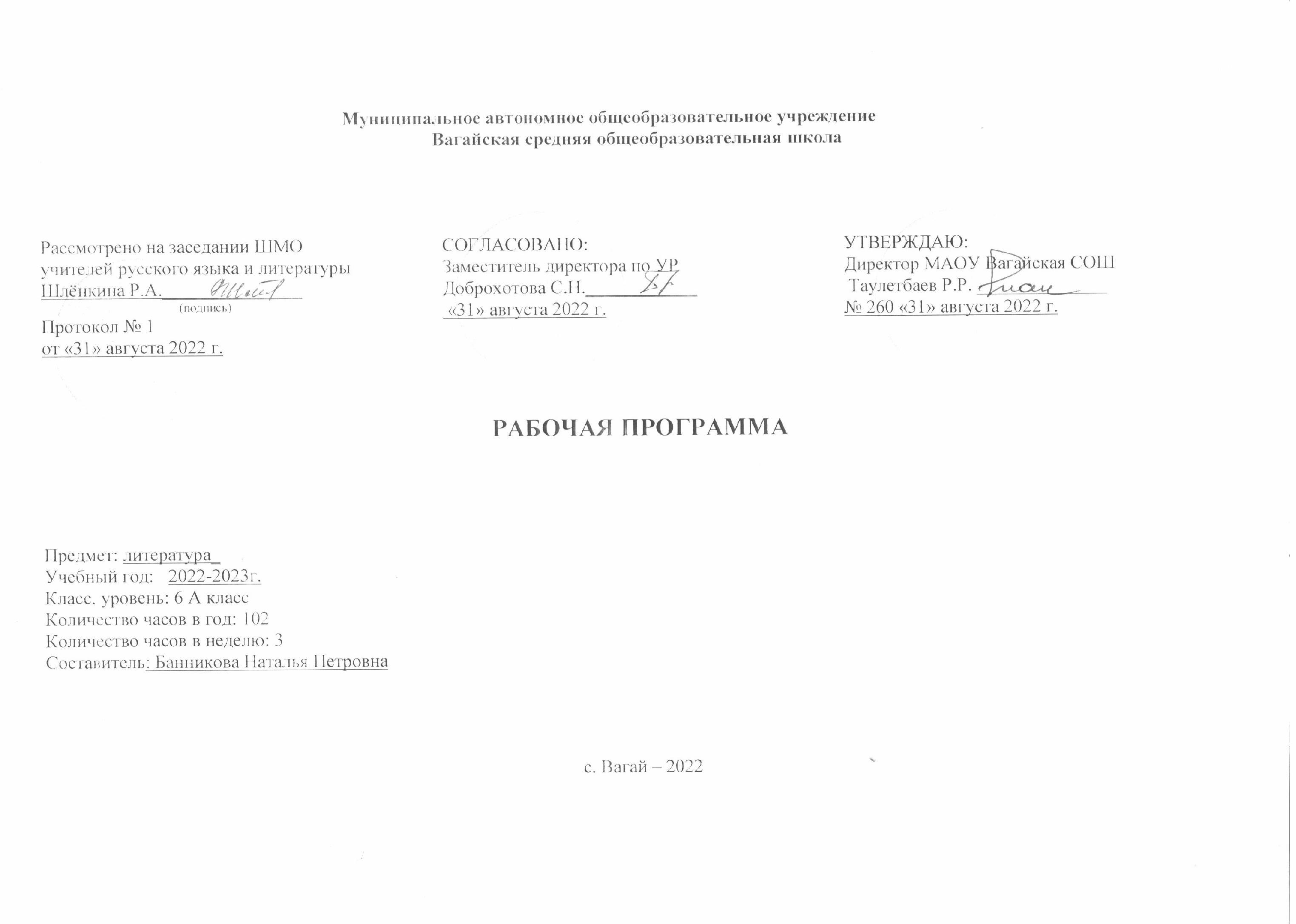 DN: CN=Таулетбаев Рашид Раисович, SN=Таулетбаев, G=Рашид Раисович, E=moyvagai_1@mail.ru, ИНН=721200357650, СНИЛС=07304253126, O=МУНИЦИПАЛЬНОЕ АВТОНОМНОЕ ОБЩЕОБРАЗОВАТЕЛЬНОЕ УЧРЕЖДЕНИЕ ВАГАЙСКАЯ СРЕДНЯЯ ОБЩЕОБРАЗОВАТЕЛЬНАЯ ШКОЛА ВАГАЙСКОГО РАЙОНА ТЮМЕНСКОЙ ОБЛАСТИ, T=диркектор, L=С . Вагай,S=Тюменская область, C=RUОснование: я свидетельствую о точности и целостности этого документаМестоположение: РФ Тюменская обл, Вагайский р-н, с. Вагай, ул. Мира 18Дата: 2022.10.14 15:24:29+05'00'Планируемые результаты освоения учебного предмета «Литература»Личностными результатами освоения учебного предмета «Литература» являются:воспитание российской гражданской идентичности: патриотизма, уважения к Отечеству, прошлое и настоящее многонационального народа России; осознание своей этнической принадлежности, знание истории, языка, культуры своего народа, своего края, основ культурного наследия народов России и человечества; усвоение гуманистических, демократических и традиционных ценностей многонационального российского общества; воспитание чувства ответственности и долга перед Родиной;формирование ответственного отношения к учению, готовности и способности обучающихся к саморазвитию и самообразованию на основе мотивации к обучению и познанию, осознанному выбору и построению дальнейшей индивидуальной траектории образования на базе ориентировки в мире профессий и профессиональных предпочтений, с учетом устойчивых познавательных интересов, а также на основе формирования уважительного отношения к труду, развития опыта участия в социально значимом труде;формирование целостного мировоззрения, соответствующего современному уровню развития науки и общественной практики, учитывающего социальное, культурное, языковое, духовное многообразие современного мира;формирование осознанного, уважительного и доброжелательного отношения к другому человеку, его мнению, мировоззрению, культуре, языку, вере, гражданской позиции, к истории, культуре, религии, традициям, языкам, ценностям народов России и народов мира; готовности и способности вести диалог с другими людьми и достигать в нем взаимопонимания;освоение социальных норм, правил поведения, ролей и форм социальной жизни в группах и сообществах, включая взрослые и социальные сообщества; участие в школьном самоуправлении и общественной жизни в пределах возрастных компетенций с учетом региональных, этнокультурных, социальных и экономических особенностей;развитие морального сознания и компетентности в решении моральных проблем на основе личностного выбора, формирование нравственных чувств и нравственного поведения, осознанного и ответственного отношения к собственным поступкам;формирование коммуникативной компетентности в общении и сотрудничестве со сверстниками, детьми старшего и младшего возраста, взрослыми в процессе образовательной, общественно полезной, учебно-исследовательской, творческой и других видов деятельности;формирование ценности здорового и безопасного образа жизни; усвоение правил индивидуального и коллективного безопасного поведения в чрезвычайных ситуациях, угрожающих жизни и здоровью людей, правил поведения на транспорте и на дорогах;формирование основ экологической культуры, соответствующей современному уровню экологического мышления, развитие опыта экологически ориентированной рефлексивно-оценочной и практической деятельности в жизненных ситуациях;осознание значения семьи в жизни человека и общества, принятие ценности семейной жизни, уважительное и заботливое отношение к членам своей семьи;развитие эстетического сознания через освоение художественного наследия народов России и мира, творческой деятельности эстетического характера.Метапредметными результатами освоения учебного предмета «Литература» являются:умение самостоятельно определять цели своего обучения, ставить и формулировать для себя новые задачи в учебе и познавательной деятельности, развивать мотивы и интересы своей познавательной деятельности;умение самостоятельно планировать пути достижения целей, в том числе альтернативные, осознанно выбирать наиболее эффективные способы решения учебных и познавательных задач;умение соотносить свои действия с планируемыми результатами, осуществлять контроль своей деятельности в процесседостижения результата, определять способы действий в рамках предложенных условий и требований, корректировать свои действия в соответствии с изменяющейся ситуацией;умение оценивать правильность выполнения учебной задачи, собственные возможности ее решения;владение основами самоконтроля, самооценки, принятия решений и осуществления осознанного выбора в учебной и познавательной деятельности;умение определять понятия, создавать обобщения, устанавливать аналогии, классифицировать, самостоятельно выбирать основания и критерии для классификации, устанавливать причинно-следственные связи, строить логическое рассуждение, умозаключение (индуктивное, дедуктивное и по аналогии) и делать выводы;умение создавать, применять и преобразовывать знаки и символы, модели и схемы для решения учебных и познавательных задач;смысловое чтение;умение организовывать учебное сотрудничество и совместную деятельность с учителем и сверстниками; работать индивидуально и в группе: находить общее решение и разрешать конфликты на основе согласования позиций и учета интересов; формулировать, аргументировать и отстаивать свое мнение;умение осознанно использовать речевые средства в соответствии с задачей коммуникации для выражения своих чувств, мыслей и потребностей; планирования и регуляции своей деятельности; владение устной и письменной речью, монологической контекстной речью;формирование и развитие компетентности в области использования информационно-коммуникационных технологий (далее ИКТ- компетенции); развитие мотивации к овладению культурой активного пользования словарями и другими поисковыми системами;формирование и развитие экологического мышления, умение применять его в познавательной, коммуникативной, социальной практике и профессиональной ориентации.Предметными результатами изучения предмета «Литература» являются:осознание значимости чтения и изучения литературы для своего дальнейшего развития; формирование потребности в систематическом чтении как средстве познания мира и себя в этом мире, гармонизации отношений человека и общества, многоаспектного диалога;понимание литературы как одной из основных национально-культурных ценностей народа, как особого способа познания жизни;обеспечение культурной самоидентификации, осознание коммуникативно-эстетических возможностей русского языка на основе изучения выдающихся произведений российской и мировой культуры;воспитание квалифицированного читателя со сформированным эстетическим вкусом, способного аргументировать свое мнение и оформлять его словесно в устных и письменных высказываниях разных жанров, создавать развернутые высказывания аналитического и интерпретирующего характера, участвовать в обсуждении прочитанного, сознательно планировать свое досуговое чтение;развитие способности понимать литературные художественные произведения, отражающие разные этнокультурные традиции;овладение процедурами смыслового и эстетического анализа текста на основе понимания принципиальных отличий литературного художественного текста от научного, делового, публицистического и т.п., формирование умений воспринимать, анализировать, критически оценивать и интерпретировать прочитанное, осознавать художественную картину жизни, отраженную в литературном произведении, на уровне не только эмоционального восприятия, но и интеллектуального осмысления.Программа рассчитана на 3 часа в неделю, 102 часа в год.Содержание учебного предмета «Литература»Введение. Художественное произведение. Содержание и форма. Автор и герой. Отношение автора к герою. Способы выражения авторской позиции.УСТНОЕ НАРОДНОЕ ТВОРЧЕСТВООбрядовый фольклор. Произведения обрядового фольклора: колядки, веснянки, масленичные, летние и осенние обрядовые песни. Эстетическое значение обрядового фольклора.Пословицы и поговорки. Загадки — малые жанры устного народного творчества. Народная мудрость. Краткость и простота, меткость и выразительность. Многообразие тем. Прямой и переносный смысл пословиц и поговорок. Афористичность загадок.Теория литературы. Обрядовый фольклор (начальные представления). Малые жанры фольклора: пословицы и поговорки, загадки.ИЗ ДРЕВНЕРУССКОЙ ЛИТЕРАТУРЫ«Повесть временных лет», «Сказание о белгородском киселе».Русская летопись. Отражение исторических событий и вымысел, отражение народных идеалов (патриотизма, ума находчивости).Теория литературы. Летопись (развитие представления)ИЗ РУССКОЙ ЛИТЕРАТУРЫ XIX ВЕКА.Иван Андреевич Крылов. Краткий рассказ о писателе-баснописце.Басни «Листы и Корни», «Ларчик», «Осел и Соловей». Крылов о равном участии власти и народа в достижении общественного блага. Басня «Ларчик» - пример критики мнимого «механика мудреца» и неумелого хвастуна. Басня «Осел и Соловей» - комическое изображение невежественного судьи, глухого к произведениям истинного искусства.Теория литературы. Басня. Аллегория (развитие представлений).Александр Сергеевич Пушкин. Краткий рассказ о писателе. «Узник». вольнолюбивые устремления поэта. Народно-поэтический колорит стихотворения. «Зимнее утро». Мотивы единства красоты человека и красоты природы, красоты жизни. Радостное восприятие окружающей природы. Роль антитезы в композиции произведения. Интонация как средство выражения поэтической идеи.«И. И. Пущину». Светлое чувство дружбы — помощь в суровых испытаниях. Художественные особенности стихотворного послания.«Зимняя дорога». Приметы зимнего пейзажа (волнистые туманы, луна, зимняя дорога, тройка, колокольчик однозвучный, песня ямщика), навевающие грусть. Ожидание домашнего уюта, тепла, нежности любимой подруги. Тема жизненного пути.«Повести покойного Ивана Петровича Белкина». Книга (цикл) повестей. Повествование от лица вымышленного автора как художественный прием.«Барышня-крестьянка». Сюжет и герои повести. Прием антитезы в сюжетной организации повести. Пародирование романтических тем и мотивов. Лицо и маска. Роль случая в композиции повести.«Дубровский». Изображение русского барства. Дубровский-старший и Троекуров. Протест Владимира Дубровского против беззакония и несправедливости. Бунт крестьян. Осуждение произвола и деспотизма, защита чести, независимости личности. Романтическая история любви Владимира и Маши. Авторское отношение к героям.Теория литературы. Эпитет, метафора, композиция (развитие понятий). Стихотворное послание (начальные представления). Михаил Юрьевич Лермонтов. Краткий рассказ о поэте «Тучи». Чувство одиночества и тоски, любовь поэта-изгнанника к оставляемой им Родине. Прием сравнения как основа построения стихотворения. Особенности интонации.«Листок», «На севере диком...», «Утес», «Три пальмы» Тема красоты, гармонии человека с миром. Особенности сражения темы одиночества в лирике Лермонтова.Теория литературы. Антитеза. Двусложные (ямб, хорей) и трехсложные (дактиль, амфибрахий, анапест) размеры стиха (начальные понятия). Поэтическая интонация (начальные представления).Иван Сергеевич Тургенев. Краткий рассказ о писателе.«Бежин луг». Сочувственное отношение к крестьянским детям. Портреты и рассказы мальчиков, их духовный мир. Пытливость, любознательность, впечатлительность. Роль картин природы в рассказе.Федор Иванович Тютчев. Рассказ о поэте.Стихотворения «Листья», «Неохотно и несмело...». Передача сложных, переходных состояний природы, запечатлевающих противоречивые чувства в душе поэта. Сочетание космического масштаба и конкретных деталей в изображении природы. «Листья» — символ краткой, но яркой жизни. «С поляны коршун поднялся...». Противопоставление судеб человека и коршуна: свободный полет коршуна и земная обреченность человека.Афанасий Афанасьевич Фет. Рассказ о поэте.Стихотворения: «Ель рукавом мне тропинку завесила...», «Опять незримые усилья...», «Еще майская ночь», «Учись у них — у дуба, у березы...». Жизнеутверждающее начало в лирике Фета. Природа как воплощение прекрасного. Эстетизация конкретной детали.Чувственный характер лирики и ее утонченный психологизм. Мимолетное и неуловимое как черты изображения природы. Переплетение и взаимодействие тем природы и любви. Природа как естественный мир истинной красоты, служащий прообразом для искусства. Гармоничность и музыкальность поэтической речи Фета. Краски и звуки в пейзажной лирике.Теория литературы. Пейзажная лирика (развитие понятия).Николай Алексеевич Некрасов. Краткий рассказ о жизни поэта.Историческая поэма «Дедушка». Изображение декабриста в поэзии. Героизация декабристской темы и поэтизация христианской жертвенности в исторической поэме.«Железная дорога». Картины подневольного труда. Народ — созидатель духовных и материальных ценностей. Мечта поэта о«прекрасной поре» в жизни народа. Своеобразие композиции стихотворения. Роль пейзажа. Значение эпиграфа. Сочетание реальных и фантастических картин. Диалог-спор. Значение риторических вопросов в стихотворении.Теория литературы. Стихотворные размеры (закрепление понятия). Диалог. Строфа (начальные представления).Николай Семенович Лесков. Краткий рассказ о писателе.«Левша». Гордость писателя за народ, его трудолюбие, талантливость, патриотизм. Горькое чувство от его униженности и бесправия. Едкая насмешка над царскими чиновниками. Особенности языка произведения. Комический эффект, создаваемый игрой слов,народной этимологией. Сказовая форма повествования.Теория литературы. Сказ как форма повествования (начальные представления). Ирония (начальные представления).Антон Павлович Чехов. Краткий рассказ о писателе.«Толстый и тонкий». Речь героев как источник юмора. Юмористическая ситуация. Разоблачение лицемерия. Роль художественной детали.Теория литературы. Юмор (развитие понятия).Родная природа в стихотворениях русских поэтовЯ. Полонский. «По горам две хмурых тучи...», «Посмотри, какая мгла...»; Е. Баратынский. «Весна, весна! Как воздух чист...»,«Чудный град...»; А. Толстой. «Где гнутся над нутом лозы...».Выражение переживаний и мироощущения в стихотворениях о родной природе. Художественные средства, передающие различные состояния в пейзажной лирике.Теория литературы. Лирика как род литературы развитие представления).ИЗ РУССКОЙ ЛИТЕРАТУРЫ XX ВЕКААндрей Платонович Платонов. Краткий рассказ о писателе.«Неизвестный цветок». Прекрасное вокруг нас. «Ни на кого не похожие» герои А. Платонова. Александр Степанович Грин. Краткий рассказ о писателе.«Алые паруса». Жестокая реальность и романтическая мечта в повести. Душевная чистота главных героев. Отношение автора к героям.Михаил Михайлович Пришвин. Краткий рассказ о писателе.«Кладовая солнца». Вера писателя в человека, доброго и мудрого хозяина природы. Нравственная суть взаимоотношений Насти и Митраши. Одухотворение природы, ее участие в судьбе героев. Смысл рассказа о ели и сосне, растущих вместе. Сказка и быль в«Кладовой солнца». Смысл названия произведения.Теория литературы. Символическое содержание пейзажных образов.Произведения о Великой Отечественной войнеК. М. Симонов. «Ты помнишь, Алеша, дороги Смоленщины...»; Н. И. Рыленков. «Бой шел всю ночь...»; Д. С. Самойлов. «Сороковые». Стихотворения, рассказывающие о солдатских буднях, пробуждающие чувство скорбной памяти о павших на полях сражений и обостряющие чувство любви к Родине, ответственности за нее в годы жестоких испытаний.Виктор Петрович Астафьев. Краткий рассказ о писателе.«Конь с розовой гривой». Изображение быта и жизни сибирской деревни в предвоенные годы. Нравственные проблемы рассказа — честность, доброта, понятие долга. Юмор в рассказе. Яркость и самобытность героев (Санька Левонтьев, бабушка Катерина Петровна), особенности использования народной речи.Теория литературы. Речевая характеристика героя.Валентин Григорьевич Распутин. Краткий рассказ о писателе.«Уроки французского». Отражение в повести трудностей военного времени. Жажда знаний, нравственная стойкость, чувство собственного достоинства, свойственные юному герою. Душевная щедрость учительницы, ее роль в жизни мальчика.Теория литературы. Рассказ, сюжет (развитие понятий). Герой-повествователь (развитие понятия).Николай Михайлович Рубцов. Краткий рассказ о поэте.«Звезда полей», «Листья осенние», «В горнице». Тема Родины в поэзии Рубцова. Человек и природа в «тихой» лирике Рубцова. Фазиль Искандер. Краткий рассказ о писателе.«Тринадцатый подвиг Геракла». Влияние учителя на формирование детского характера. Чувство юмора как одно из ценных качеств человека.Родная природа в русской поэзии XX векаА. Блок. «Летний вечер», «О, как безумно за окном...» С. Есенин. «Мелколесье. Степь и дали...», «Пороша»; А.. Ахматова. «Перед весной бывают дни такие...».Чувство радости и печали, любви к родной природе родине в стихотворных произведениях поэтов XX век Связь ритмики и мелодики стиха с эмоциональным состоянием, выраженным в стихотворении. Поэтизация родне природы.ЗАРУБЕЖНАЯ ЛИТЕРАТУРАМифы Древней Греции. Подвиги Геракла (в переложении Куна): «Скотный двор царя Авгия», «Яблоки Гесперид». Геродот. «Легенда об Арионе».Теория литературы. Миф. Отличие мифа от сказки.Гомер. Краткий рассказ о Гомере. «Одиссея», «Илиада»как эпические поэмы. Изображение героев и героические подвиги в «Илиаде». Стихия Одиссея — борьба, преодоление препятствий, познание неизвестного. Храбрость, сметливость (хитроумие) Одиссея. Одиссей— мудрый правитель, любящий муж и отец. На острове циклопов. Полифем. «Одиссея» — песня о героических подвигах, мужественных героях.Теория литературы. Понятие о героическом эпосе (начальные	представления).Фридрих Шиллер. Рассказ о писателе.Баллада «Перчатка». Повествование о феодальных нравах. Любовь как благородство и своевольный, бесчеловечный каприз. Рыцарь— герой, отвергающий награду и защищающий личное достоинство и честь. Проспер Мериме. Рассказ о писателе.Новелла «Маттео Фальконе». Изображение дикой природы. Превосходство естественной, «простой» жизни и исторически сложившихся устоев над цивилизованной с ее порочными нравами. Романтический сюжет и его реалистическое воплощение.Марк Твен. «Приключения Гекльберри Финна». Сходство и различие характеров Тома и Гека, их поведение в критических ситуациях. Юмор в произведении.Антуан де Сент-Экзюпери. Рассказ о писателе.«Маленький принц» как философская сказка и мудрая притча. Мечта о естественном отношении к вещам и людям. Чистота восприятий мира как величайшая ценность. Утверждение всечеловеческих истин. (Для внеклассного чтения).Теория литературы. Притча (начальные представления).Тематическое планирование с учётом рабочей программы воспитания с указанием количества часов, отводимых на изучение каждой темыКлючевые воспитательные задачи:формирование читательской культуры через приобщение к чтению художественной литературы;понимание прямого и переносного смысла пословиц и поговорок;понимание сочетания исторических событий и вымысла, осознание народных идеалов (патриотизма, ума, находчивости);определение морали басен;формирование умений воспринимать, анализировать, критически оценивать и интерпретировать прочитанное, оценивать поведение человека в различных жизненных ситуациях картину жизни на уровне не только эмоционального восприятия, но и интеллектуального осмысления;воспитание нравственных понятий честности, доброты, долга;развитие эстетического сознания через освоение художественного наследия народов мира, творческойдеятельности эстетического характера (способность понимать художественные произведения, отражающие разные этнокультурные традиции).№ урокаКол-воТема урокаМодуль воспитательной программы«Школьный урок»1.1Введение. Художественное произведение Содержание иформа.2.1Устное народное творчество. Обрядовый фольклор.Обрядовые песни3.1Пословицы, поговорки как малый жанр фольклора.4.1Загадки5.1Р/Р - 1 Сочинение-рассуждение на один из проблемныхвопросов.Урок-сочинение6.1Из древнерусской литературы.«Повесть временных лет»7.1«Сказание о белгородском киселе»8.1Из литературы ХVIII векаИ И. Дмитриев. Слово о баснописце. «Муха». Развитие понятия об аллегории.9.1ИЗ РУССКОЙ ЛИТЕРАТУРЫ XIX века. И. А. Крылов.«Листы и корни», «Ларчик»10.1И. А. Крылов. «Осел и Соловей»11.1Проект по баснямУрок-проект12.1А.С.Пушкин. А. С. Пушкин. Лицейские годы поэта. Стихотворение «Узник»13.1Урок творческая мастерская. Народнопоэтический колорит стихотворения «Зимнее утро». Мотивы единства красотычеловека и красоты природы, красоты жизни.14.1А. С. Пушкин. Тема дружбы в стихотворении «И. И.Пущину»15.1«Зимняя дорога». Приметы зимнего пейзажа16.1Стихотворная речь. Двусложные размеры стиха.Практическая работаУрок-практикум17.1Урок внеклассного чтения. А. С. Пушкин. «Барышня-крестьянка»18.1Историческая эпоха в повести, прототипы. А.С. Пушкина«Дубровский» Изображение русского барства.19.1Дубровский – старший и Троекуров в повести А.С. Пушкина «Дубровский»20.1Протест Владимира Дубровского против беззакония инесправедливости21.1Бунт крестьян22.1Осуждение пороков общества в повести А.С. Пушкина«Дубровский»23.1Романтическая история любви Дубровского и Троекуровой24.1Авторское отношение к героям повести «Дубровский»25.1Обобщение по теме «Дубровский»Предметные олимпиады26.1Контрольная работа по повести	А. С. Пушкина«Дубровский»27.1Р/Р – 2 Написание сочинения на одну из тем28.1М.Ю. Лермонтов. Чувство одиночества и тоски встихотворении М.Ю. Лермонтова «Тучи»29.1Тема красоты и гармонии с миром в стихотворении М.Ю.Лермонтова «Листок», «На севере диком…»30.1Особенности выражения темы одиночества встихотворениях М.Ю. Лермонтова «Утес», «Три пальмы»Предметная неделя31.1Контрольная работа по стихотворениям М.Ю.Лермонтова32.1И.С. Тургенев. Литературный портрет писателя33.1Сочувствие к крестьянским детям в рассказе И. С. Тургенева«Бежин луг»34.1Портреты и рассказы мальчиков в рассказе И. С. Тургенева«Бежин луг»35.1Роль картин природы в рассказе «Бежин луг»36.1Проект «Составление электронного альбома «Словесные иживописные портреты русских крестьян» (по рассказам из цикла «Записки охотника»).Урок-проект37.1Ф.И. Тютчев. Литературный портрет писателя.38.1Природа в стихотворениях Ф. И. Тютчева «Неохотно инесмело...», «Листья»39.1Противопоставление судеб человека и коршуна: земная обреченность человека в стихотворении Ф.И.Тютчева «Споляны коршун поднялся...».40.1А.А. Фет. Жизнеутверждающее начало в стихотворениях А.А. Фета «Ель рукавом мне тропинку завесила...», . «Еще майская ночь», «Учись у них – у дуба, у березы…»41.1Краски и звуки в пейзажной лирике А.А. Фета42.1Н. А. Некрасов. Стихотворение «Железная дорога».Картины подневольного труда.43.1Народ – созидатель в стихотворении Н.А. Некрасова«Железная дорога»44.1Мечта поэта о прекрасной поре в жизни народа ценностей встихотворении Н.А. Некрасова «Железная дорога»45.1Своеобразие языка и композиции в стихотворении Н.А.Некрасова «Железная дорога»46.1Сочетание реалистических и фантастических картин в стихотворении Н.А. Некрасова «Железная дорога»Трехсложный размер стиха47.1Контрольная работа по произведениям поэтов XIX века48.1Н.С. Лесков. Литературный портрет писателя49.1Гордость Н.С. Лескова за народ в сказе «Левша»50.1Особенности языка повести Н.С. Лескова «Левша»51.1Проект. Комический эффект, создаваемый народнойэтимологией, игрой слов в сказе Н.С. Лескова «Левша»Урок-проект52.1Сказовая форма повествования53.1Р/Р – 3 Сочинение-рассуждение по заданной проблеме«Какие лучшие качества русского народа изображены в сказе Н.С. Лескова «Левша»?54.1А.П. Чехов. Литературный портер писателя. Рассказ«Толстый и тонкий»55.1Речь героев рассказа Чехова «Толстый и тонкий».Юмористическая ситуация56.1Разоблачение лицемерия в рассказе «Толстый и тонкий»57.1Я. Полонский «По горам две хмурых тучи…», «Посмотри –какая мгла…»58.1Е.А. Баратынский. «Весна, весна! Как воздух чист...»,«Чудный град порой сольется...»..59.1А.К. Толстой. «Где гнутся над омутом лозы...»60.1Проект. Поэты 19 векаУрок-проект61.1А.И. Куприн «Чудесный доктор»62.1Тема служения людям в рассказе «Чудесный доктор»63.1А.П. Платонов. Литературный портрет писателя64.1А.П. Платонов. «Неизвестный цветок»65.1Жестокая реальность и романтическая мечта в повестиА.С.Грина «Алые паруса»66.1Душевная чистота главных героев в повести А.С.Грина«Алые паруса»67.1Отношение автора к героям повести «Алые паруса»Конкурс чтецов «Живая классика»68.1К. М. Симонов «Ты помнишь, Алеша, дорогиСмоленщины...»69.1Д.С. Самойлов. «Сороковые»70.1Картины жизни и быта сибирской деревни в послевоенныегоды в рассказе В. П. Астафьева «Конь с розовой гривой»71.1Яркость и самобытность героев рассказа. Юмор в рассказе72.1Контрольная работа по рассказу В.П. Астафьева «Конь срозовой гривой»73.1Отражение трудностей военного времени в повести В.Г.Распутина «Уроки французского»74.1Роль учителя Лидии Михайловны в жизни мальчика75, 76.2Нравственные проблемы рассказа В.Г. Распутина «Урокифранцузского»77.1Тема дружбы и согласия в сказке-были М.М. Пришвина«Кладовая солнца»78.1Образ природы в сказке-были М.М. Пришвина «Кладоваясолнца»79.1Родная природа в лирике поэтов XX века. А. Блок «Летнийвечер», «О, как безумно за окном...»80.1С. А. Есенин «Мелколесье. Степь и дали...», «Пороша»81.1Н. М. Рубцов. Слово о поэте. «Звезда полей», «Листьяосенние»,	«В горнице»82.1Контрольная работа по стихотворениям о природе поэтовXX века83.1В.М. Шукшин. Особенности героев- «чудиков» в рассказахВ. М. Шукшина «Чудик» и «Критик»84.1Человеческая открытость миру как синонимнезащищенности в рассказах	В.М. Шукшина. Рассказ«Срезал»85.1Ф. Искандер. «Тринадцатый подвиг Геракла»86.1Юмор как одно из ценных качеств человека в рассказе Ф.Искандера «Тринадцатый подвиг Геракла»87.1Герой-повествователь в рассказе Ф. Искандера«Тринадцатый подвиг Геракла»88.1Г.Тукай «Родная деревня», «Книга» .Любовь к малой родинеи своему народу89.1К. Кулиев «Когда на меня навалилась беда...», «Каким бы нибыл малым мой народ...».90.1Зарубежная литература. Мифы Древней Греции. ПодвигиГеракла: «Скотный двор царя Авгия»91.1Мифы Древней Греции. Подвиги Геракла: «ЯблокиГесперид».92.1Геродот. «Легенда об Арионе».93.1А. С. Пушкин «Арион». Отличие от мифа.94.1Гомер. Слово о Гомере. «Илиада» и «Одиссея» какгероические эпические поэмы.95.1М. Сервантес Сааведра «Дон Кихот». Проблема истинных иложных идеалов.96.1Ф. Шиллер. Баллада «Перчатка». Романтизм и реализм впроизведении97, 98.2П. Мериме. Новелла «Маттео Фальконе».99,100,101.3А. де Сент-Экзюпери. «Маленький принц» как философская сказка-притча.102.1Итоговый урок. Выявление уровня литературного развитияучащихся. Задания для летнего чтенияБиблиографический урок.Всего102